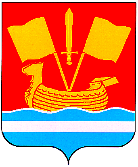 АДМИНИСТРАЦИЯ КИРОВСКОГО МУНИЦИПАЛЬНОГО РАЙОНА ЛЕНИНГРАДСКОЙ ОБЛАСТИП О С Т А Н О В Л Е Н И Еот 06 мая 2020 года № 598 Об утверждении административного регламента предоставления муниципальной услуги «Зачисление детей в общеобразовательные организации, расположенные на территории Кировского муниципального района Ленинградской области»	В целях приведения нормативно-правовых актов администрации Кировского муниципального района Ленинградской области в соответствие с действующим законодательством Российской Федерации и руководствуясь статьей 41 Устава Кировского муниципального района Ленинградской области:	1. Утвердить административный регламент предоставления администрацией Кировского муниципального района Ленинградской области муниципальной услуги «Зачисление детей в общеобразовательные организации, расположенные на территории Кировского муниципального района Ленинградской области» согласно приложению.	2. Настоящее постановление вступает в силу после официального опубликования.Глава администрации 					                            А.В.Кольцов            Утвержден постановлением  администрации  Кировского муниципального района  Ленинградской области                                                                                         06 мая 2020 г. № 598                                                                                                          (Приложение)Административный регламент предоставления муниципальной услуги«Зачисление детей в общеобразовательные организации, расположенные на территории Кировского муниципального районаЛенинградской области»Общие положения 1.1 	Регламент устанавливает порядок и стандарт предоставления муниципальной услуги. 1.2. Заявителями, имеющими право на получение муниципальной услуги, являются граждане Российской Федерации, постоянно проживающие на территории Российской Федерации, а также проживающие в Российской Федерации иностранные граждане и лица без гражданства, в том числе являющиеся родителями или законными представителями (опекунами, приемными родителями) несовершеннолетних граждан. Представлять интересы заявителя вправе доверенное лицо, действующее на основании доверенности либо договора, оформленных в соответствии с действующим законодательством Российской Федерации, подтверждающих наличие у представителя прав действовать от имени заявителя и определяющих условия и границы реализации права представителя на получение услуги по зачислению в общеобразовательную организацию. Получение начального общего образования в общеобразовательных организациях начинается по достижении детьми возраста шести лет и шести месяцев при отсутствии противопоказаний по состоянию здоровья, но не позже достижения ими возраста восьми лет. Категории детей, имеющих преимущественное право зачисления на обучение в общеобразовательные организации:1.2.1.Преимущественное право зачисления на обучение в общеобразовательную организацию имеют дети, братья и (или) сестры которых обучаются в данной общеобразовательной организации (при зачислении на обучение по основным общеобразовательным программам начального общего образования);1.2.2. Преимущественное право зачисления по месту жительства на обучение в общеобразовательные организации имеют:дети сотрудника полиции;дети сотрудника полиции, погибшего (умершего) вследствие увечья или иного повреждения здоровья, полученных в связи с выполнением служебных обязанностей;дети сотрудника полиции, умершего вследствие заболевания, полученного в период прохождения службы в полиции; дети гражданина Российской Федерации, уволенного со службы в полиции вследствие увечья или иного повреждения здоровья, полученных в связи с выполнением служебных обязанностей и исключивших возможность дальнейшего прохождения службы в полиции; дети гражданина Российской Федерации, умершего в течение одного года после увольнения со службы в полиции вследствие увечья или иного повреждения здоровья, полученных в связи с выполнением служебных обязанностей, либо вследствие заболевания, полученного в период прохождения службы в полиции, исключивших возможность дальнейшего прохождения службы в полиции; дети, находящиеся (находившиеся) на иждивении сотрудника полиции, гражданина Российской Федерации, указанных в пунктах 1-5части 6 статьи 46  Федерального закона от 07.02.2011 № 3-ФЗ «О полиции»; дети сотрудника, имеющего специальные звания и проходящего службу в учреждениях и органах уголовно-исполнительной системы, федеральной противопожарной службе Государственной противопожарной службы, органах по контролю за оборотом наркотических средств и психотропных веществ и таможенных органах Российской Федерации (далее – сотрудник); дети сотрудника, погибшего (умершего) вследствие увечья или иного повреждения здоровья, полученных в связи с выполнением служебных обязанностей; дети сотрудника, умершего вследствие заболевания, полученного в период прохождения службы в учреждениях и органах уголовно-исполнительной системы, федеральной противопожарной службе Государственной противопожарной службы, органах по контролю за оборотом наркотических средств и психотропных веществ и таможенных органах Российской Федерации; дети гражданина Российской Федерации, уволенного со службы в учреждениях и органах вследствие увечья или иного повреждения здоровья, полученных в связи с выполнением служебных обязанностей и исключивших возможность дальнейшего прохождения службы в учреждениях и органах уголовно исполнительной системы, федеральной противопожарной службе Государственной противопожарной службы, органах по контролю за оборотом наркотических средств и психотропных веществ и таможенных органах Российской Федерации; дети гражданина Российской Федерации, умершего в течение одного года после увольнения со службы в учреждениях и органах уголовно-исполнительной системы, федеральной противопожарной службе Государственной противопожарной службы, органах по контролю за оборотом наркотических средств и психотропных веществ и таможенных органах Российской Федерации вследствие увечья или иного повреждения здоровья, полученных в связи с выполнением служебных обязанностей, либо вследствие заболевания, полученного в период прохождения службы в учреждениях и органах, исключивших возможность дальнейшего прохождения службы в учреждениях и органах; дети, находящиеся (находившиеся) на иждивении сотрудника, гражданина Российской Федерации, указанных в пунктах 1-5 части 14 статьи 3 Федерального закона от 30.12.2012 № 283-ФЗ «О социальных гарантиях сотрудникам некоторых федеральных органов исполнительной власти и внесении изменений в отдельные законодательные акты Российской Федерации»; дети военнослужащих по месту жительства их семей; дети военнослужащих при изменении места военной службы; дети граждан, проходящих военную службу по контракту, а также при увольнении с военной службы по достижении ими предельного возраста пребывания на военной службе, состоянию здоровья или в связи с организационно-штатными мероприятиями, в образовательные организации, ближайшие к новому месту военной службы или месту жительства.1.3. Информация о местах нахождения Комитета образования администрации Кировского МР, информация о месте нахождения и графике работы Комитета образования, ответственного за предоставление муниципальной услуги, указана в приложении № 9;на стендах в местах предоставления муниципальной услуги; на сайте Комитета образования https://www.k-edu.ru/; на сайте Государственного бюджетного учреждения Ленинградской области «Многофункциональный центр предоставления государственных и муниципальных услуг» (далее - ГБУ ЛО «МФЦ»): http://mfc47.ru/;на Портале государственных 	и 	муниципальных 	услуг (функций) Ленинградской области (далее - ПГУ ЛО):www.gu.lenobl.ru. Сведения информационно-справочного характера включают: информацию о месте нахождения и графике работы общеобразовательных организаций, предоставляющих муниципальную услугу, способы получения информации о местах нахождения и графиках работы Комитета образования, участвующего в предоставлении муниципальной услуги; справочные телефоны общеобразовательных организаций, предоставляющих муниципальную услугу, в том числе номер телефона-автоинформатора (при наличии); адреса официальных сайтов Комитета образования, общеобразовательных организаций, предоставляющих муниципальную услугу, адреса их электронной почты; порядок получения информации заявителями по вопросам предоставления муниципальной услуги и услуг, которые являются необходимыми и обязательными для предоставления муниципальной услуги, сведений о ходе предоставления указанных услуг, в том числе с использованием государственных информационных систем. Стандарт предоставления муниципальной услуги. Полное наименование муниципальной услуги: «Зачисление детей в общеобразовательные организации, расположенные на территории Кировского муниципального района Ленинградской области». Сокращенное наименование муниципальной услуги: «Зачисление детей в общеобразовательные организации». Муниципальную услугу предоставляют общеобразовательные организации, реализующие образовательные программы начального общего, основного общего и среднего общего образования, подведомственные Комитету образования (далее – общеобразовательные организации).В предоставлении муниципальной услуги участвуют:  ГБУ ЛО «МФЦ; Комитет образования администрации Кировского муниципального района Ленинградской области. Муниципальная услуга может быть предоставлена с использованием информационно-телекоммуникационных сетей общего пользования, в том числе сети Интернет, включая ПГУ ЛО, ведомственную автоматизированную информационную систему Комитета общего и профессионального образования Ленинградской области (далее – ведомственная АИС), размещенную на портале «Современное образование Ленинградской области» (далее – Портал): www.obr.lenreg.ru.Заявление на получение муниципальной услуги принимаются: 1) при личной явке: в общеобразовательную организацию; в филиалах, отделах, удаленных рабочих местах ГБУ ЛО «МФЦ»; 2) без личной явки: в электронной форме через личный кабинет заявителя на ПГУ ЛО, на Портале. Заявитель имеет право записаться на прием для подачи заявления о предоставлении муниципальной услуги следующими способами: по телефону – в общеобразовательную организацию, в МФЦ; посредством сайта общеобразовательной организации – в образовательную организацию. Для записи заявитель выбирает любую свободную для приема дату и время в пределах установленного в общеобразовательной организации или МФЦ графика приема заявителей. 2.3. Результат предоставления муниципальной услуги: -уведомление о зачислении в общеобразовательную организацию;-уведомление об отказе в зачислении в общеобразовательную организацию.Результат предоставления муниципальной услуги предоставляется (в соответствии со способом, указанным заявителем при подаче заявления и документов): 1) при личной явке: в общеобразовательную организацию; в филиалах, отделах, удаленных рабочих местах ГБУ ЛО «МФЦ»; 2) без личной явки: в электронной форме через личный кабинет заявителя на ПГУ ЛО, на Портале «Современное образование Ленинградской области». 2.4. Срок предоставления муниципальной услуги:Сроки подачи заявлений в первые классы общеобразовательных организаций на следующий учебный год.Для детей, проживающих на закрепленной территории: начало приема заявлений: не ранее 15 января года начала обучения, но не позднее 1 февраля года начала обучения; окончание приема заявлений: 30 июня года начала обучения. В случае подачи заявления после 30 июня года начала обучения зачисление производится на общих основаниях;2.4.1.2. Для детей, не проживающих на закрепленной территории: начало приема заявлений: 1 июля года начала обучения;окончание приема заявлений: 5 сентября года начала обучения.Для детей, не проживающих на закрепленной территории, братья и (или) сестры которых обучаются в данной общеобразовательной организации: начало приема заявлений: не ранее 15 января года начала обучения, но не позднее 1 февраля года начала обучения; окончание приема заявлений: 5 сентября года начала обучения. Общеобразовательные организации, закончившие прием в первый класс всех детей, проживающих на закрепленной территории, осуществляют прием детей, не проживающих на закрепленной территории 1 июля. Информация о дате начала подачи заявлений предоставляется общеобразовательными организациями и комитетом образования посредством информационных стендов и официальных сайтов.2.4.2. Сроки подачи заявлений в первые-одиннадцатые (двенадцатые) классы общеобразовательных организаций на текущий учебный год: в течение всего года.  2.4.3. Сроки предоставления документов для зачисления в общеобразовательную организацию: в соответствии с приглашением в общеобразовательную организацию.Направление заявителю приглашения в общеобразовательную организацию осуществляется в следующие сроки:в первые классы общеобразовательных организаций на следующий учебный год при приеме детей, проживающих на закрепленной территории - не ранее 5 рабочих дней с даты начала приема, установленной в пункте 2.4.1.1 Административного регламента, но не позднее 10 рабочих дней со дня подачи заявления;в первые классы общеобразовательных организаций на следующий учебный год при приеме детей, не проживающих на закрепленной территории – не ранее 5 рабочих дней от даты начала приема, установленной в пункте 2.4.1.2 Административного регламента, но не позднее 10 рабочих дней со дня подачи заявления;в первые классы общеобразовательных организаций на следующий учебный год при приеме детей, братья и (или) сестры которых обучаются в данной общеобразовательной организации - не ранее 5 рабочих дней с даты начала приема, установленной в пункте 2.4.1.3 Административного регламента, но не позднее 10 рабочих дней со дня подачи заявления;в первые-одиннадцатые (двенадцатые) классы общеобразовательных организаций на текущий учебный год: не позднее 3 рабочих дней со дня подачи заявления.2.4.4. Зачисление в первый класс общеобразовательной организации на следующий учебный год оформляется распорядительным актом общеобразовательной организации в течение 7 рабочих дней после приема документов общеобразовательной организацией. Зачисление в первые-одиннадцатые (двенадцатые) классы общеобразовательных организаций на текущий учебный год оформляется распорядительным актом общеобразовательной организации в течение 3 рабочих дней после приема документов общеобразовательной организацией. 2.5. Правовые основания для предоставления муниципальной услуги: Федеральный закон от 29 декабря 2012 года № 273-ФЗ «Об образовании в Российской Федерации»;Федеральный закон от 24 июля 1998 года № 124-ФЗ «Об основных гарантиях прав ребенка в Российской Федерации»;Федеральный закон от 27.05.1998 № 76-ФЗ «О статусе военнослужащих»;Федеральный закон от 07.02.2011 № 3-ФЗ «О полиции»;Федеральный закон от 30.12.2012 № 283-ФЗ «О социальных гарантиях сотрудникам некоторых федеральных органов исполнительной власти и внесении изменений в отдельные законодательные акты Российской Федерации»;Федеральный закон от 02.12.2019 № 411-ФЗ «О внесении изменений в статью 54 Семейного кодекса Российской Федерации и статью 67 Федерального «Об образовании в Российской Федерации»;«Семейный кодекс Российской Федерации» от 29.12.1995 N 223-ФЗ.Распоряжение Правительства Российской Федерации от 17.12.2009 
№ 1993-р «Об утверждении сводного перечня первоочередных государственных и муниципальных услуг, предоставляемых в электронном виде»;Приказ Министерства образования и науки Российской Федерации от 22 января 2014 года № 32 «Об утверждении порядка приема граждан на обучение по образовательным программам начального общего, основного общего и среднего общего образования»;Приказ Министерства образования и науки Российской Федерации от 12 марта 2014 года № 177 «Об утверждении Порядка и условий осуществления перевода обучающихся из одной организации, осуществляющей образовательную деятельность по образовательным программам начального общего, основного общего и среднего общего образования, в другие организации, осуществляющие образовательную деятельность по образовательным программам соответствующих уровня и направленности»;Постановление Правительства Ленинградской области от 26 декабря 2013 года № 521 «Об утверждении Порядка организации индивидуального отбора обучающихся при приеме либо переводе в государственные и муниципальные образовательные организации, расположенные на территории Ленинградской области, для получения основного общего и среднего общего образования с углубленным изучением отдельных учебных предметов или для профильного обучения».2.6. Исчерпывающий перечень документов, необходимых в соответствии с законодательными или иными нормативными правовыми актами для предоставления муниципальной услуги, подлежащих представлению заявителем. Исчерпывающий перечень необходимых документов для предоставления муниципальной услуги.Для предоставления муниципальной услуги заполняется заявление в электронной форме:лично заявителем при обращении на ПГУ ЛО, Портал;специалистами общеобразовательной организации при личном обращении в общеобразовательную организацию;специалистами МФЦ при личном обращении в МФЦ.2.6.1.1.Прием заявления осуществляется на основании следующих документов: документ, удостоверяющий личность заявителя: документы, удостоверяющие личность гражданина Российской Федерации, в том числе военнослужащего, а также документы, удостоверяющие личность иностранного гражданина, лица без гражданства, включая вид на жительство и удостоверение беженца;документ, предусмотренный законодательством Российской Федерации, подтверждающий законность представления прав несовершеннолетнего ребенка.2.6.1.2.В заявлении в электронной форме заявителем указываются следующие сведения:фамилия, имя, отчество (последнее – при наличии) ребенка;дата и место рождения ребенка;пол ребенка;фамилия, имя, отчество (последнее – при наличии) родителей (законных представителей) ребенка;адрес регистрации ребенка, его родителей (законных представителей);адрес места жительства ребенка, его родителей (законных представителей);контактные телефоны родителей (законных представителей) ребенка;адрес электронной почты заявителя.Дополнительно указываются:реквизиты свидетельства о рождении ребенка;реквизиты документа, удостоверяющего личность заявителя;	2.6.1.3. Также в заявлении в электронной форме указывается общеобразовательная организация, класс, год поступления, наличие преимущественного права зачисления на обучение в общеобразовательную организацию, наличие потребности в обучении по адаптированной основной общеобразовательной программе.2.6.2. Исчерпывающий перечень необходимых документов для зачисления в общеобразовательную организацию. 2.6.2.1. Для зачисления в первый класс общеобразовательной организации на следующий учебный год заявителем представляются в общеобразовательную организацию при предъявлении оригинала документа, удостоверяющего личность родителя (законного представителя), следующие документы: заявление согласно приложению № 1 к Регламенту; свидетельство о рождении ребенка; свидетельство о регистрации ребенка по месту жительства или по месту пребывания на закрепленной территории или документ, содержащий сведения о регистрации ребенка по месту жительства или по месту пребывания на закрепленной территории (для детей, проживающих на закрепленной территории, при подаче документов в период – до 30 июня (включительно) года поступления в первый класс общеобразовательной организации); документы, подтверждающие преимущественное право зачисления граждан на обучение в муниципальные общеобразовательные организации (при наличии); 			рекомендация психолого-медико-педагогической комиссии (при наличии, является основанием для зачисления на обучение по адаптированной основной общеобразовательной программе);		разрешение о приеме в первый класс общеобразовательной организации ребенка до достижения им возраста шести лет и шести месяцев или после достижения им возраста восьми лет (разрешение). Для получения разрешения заявитель обращается в комитет образования.2.6.2.2. Для зачисления в первые-одиннадцатые (двенадцатые) классы общеобразовательных организаций на текущий учебный год заявителем представляются в общеобразовательную организацию при предъявлении оригинала документа, удостоверяющего личность родителя (законного представителя), следующие документы: заявление согласно приложению № 1 к Регламенту; свидетельство о рождении ребенка (паспорт – при наличии паспорта); личное дело обучающегося; документы, содержащие информацию об успеваемости обучающегося в текущем учебном году (выписка из классного журнала с текущими отметками и результатами промежуточной аттестации), заверенные печатью исходной организации и подписью ее руководителя (уполномоченного им лица); аттестат об основном общем образовании (при поступлении в десятый-одиннадцатый (двенадцатый) классы);документы, подтверждающие преимущественное право зачисления граждан на обучение в муниципальные общеобразовательные организации (при наличии); рекомендация психолого-медико-педагогической комиссии (при наличии, является основанием для зачисления на обучение по адаптированной основной общеобразовательной программе). 2.6.3.Родители (законные представители) детей, являющихся иностранными гражданами или лицами без гражданства, дополнительно предъявляют документ, подтверждающий родство заявителя (или законность представления прав ребенка), и документ, подтверждающий право заявителя на пребывание в Российской Федерации. Иностранные граждане и лица без гражданства все документы представляют на русском языке или вместе с заверенным в установленном порядке переводом на русский язык. Копии документов, представленных в соответствии с пунктом 2.6.2 Регламента, хранятся в общеобразовательной организации на время обучения ребенка.  2.7. Для получения данной услуги не требуется предоставление иных документов, находящихся в распоряжении государственных органов, органов местного самоуправления и подведомственным им организаций (за исключением организаций, оказывающих услуги, необходимые и обязательные для предоставления муниципальной услуги) и подлежащих предоставлению в рамках межведомственного информационного взаимодействия. 2.8 Исчерпывающий перечень оснований для приостановления предоставления муниципальной услуги с указанием допустимых сроков приостановления в случае, если возможность приостановления предоставления муниципальной услуги предусмотрена действующим законодательством. Основания для приостановления предоставления муниципальной услуги не предусмотрены. 2.9.Исчерпывающий перечень оснований для отказа в приеме заявления на предоставление услуги, в приеме документов для зачисления в общеобразовательную организацию. 2.9.1.Основанием для отказа в приеме заявления на предоставление услуги является: обращение лица, не относящегося к категории заявителей; наличие в ведомственной АИС заявления с идентичной информацией, поступившее другим способом.  2.9.2.Основанием для отказа в приеме документов для зачисления в общеобразовательную организацию, указанных в пункте 2.6.2 Регламента, являются:обращение лица, не относящегося к категории заявителей; подача заявления в период, отличающийся от периода предоставления муниципальной услуги, установленного в пункте 2.4.1 Регламента с учетом указанных в нем категорий детей; непредставление в общеобразовательную организацию документов, необходимых для оказания муниципальной услуги, в указанный в приглашении общеобразовательной организации срок; возрастные ограничения при зачислении в первый класс:получение начального общего образования в общеобразовательных организациях начинается по достижении детьми возраста шести лет и шести месяцев при отсутствии противопоказаний по состоянию здоровья, но не позже достижения ими возраста восьми лет. По заявлению родителей (законных представителей)детей учредитель общеобразовательной организации вправе разрешить прием детей в общеобразовательную организацию на обучение по образовательным программам начального общего образования в более раннем или более позднем возрасте. Форма уведомления заявителя об отказе в приеме документов приведена в приложении № 6 Административного Регламента. 2.10. Исчерпывающий перечень оснований для отказа в предоставлении муниципальной услуги. Основанием для отказа в зачислении в общеобразовательную организацию является отсутствие свободных мест в общеобразовательной организации. Форма уведомления заявителя об отказе в зачислении в общеобразовательную организацию приведена в приложении № 8 Административного Регламента.В случае получения отказа о зачислении в муниципальную общеобразовательную организацию заявитель обращается непосредственно в комитет образования, для получения информации о наличии свободных мест в муниципальных общеобразовательных организациях. Для решения спорных вопросов при реализации права на получения ребенком заявителя бесплатного общего образования заявитель вправе обратиться в конфликтную комиссию комитета образования. Состав и порядок деятельности конфликтной комиссии определяется распорядительным актом комитета образования. 2.11. Муниципальная услуга предоставляется бесплатно. 2.12. Максимальный срок ожидания в очереди при подаче запроса о предоставлении муниципальной услуги и получении результата предоставления муниципальной услуги составляет не более 15 минут. 2.13. Срок регистрации запроса заявителя о предоставлении муниципальной услуги.  Регистрация запроса (заявления) заявителя о предоставлении услуги, в том числе в электронной форме, осуществляется в день обращения заявителя в общеобразовательную организацию, на ПГУ ЛО, Портал или в МФЦ.  Срок регистрации запроса (заявления) заявителя о предоставлении услуги составляет не более 15 минут. Заявителем, имеющим детей одного года рождения или зачисляемых в один год в одну общеобразовательную организацию, оформляются заявления отдельно на каждого вышеуказанного ребенка. Время направленных заявлений учитывается по первому направленному заявлению. 2.14. Требования к помещениям, в которых предоставляется муниципальная услуга, к залу ожидания, местам для заполнения запросов о предоставлении муниципальной услуги, информационным стендам с образцами их заполнения и перечнем документов, необходимых для предоставления муниципальной услуги. 2.14.1. Предоставление муниципальной услуги осуществляется в специально выделенных для этих целей помещениях в общеобразовательной организации или в МФЦ. 2.14.2. Наличие на территории, прилегающей к зданию, не менее 10 процентов мест (но не менее одного места) для парковки специальных автотранспортных средств инвалидов, которые не должны занимать иные транспортные средства. Инвалиды пользуются местами для парковки специальных транспортных средств бесплатно. На территории, прилегающей к зданию, в которых размещены МФЦ, располагается бесплатная парковка для автомобильного транспорта посетителей, в том числе предусматривающая места для специальных автотранспортных средств инвалидов. 2.14.3. Помещения размещаются преимущественно на нижних, предпочтительнее на первых этажах здания, с предоставлением доступа в помещение инвалидам. 2.14.4. Вход в здание (помещение) и выход из него оборудуется, информационной табличкой (вывеской), содержащей полное наименование общеобразовательной организации, а также информацию о режиме еѐ работы. 2.14.5. Вход в здание (помещение) и выход из него оборудуются лестницами с поручнями и пандусами для передвижения детских и инвалидных колясок. 2.14.6. В помещении организуется бесплатный туалет для посетителей, в том числе туалет, предназначенный для инвалидов. 2.14.7. При необходимости работником МФЦ, общеобразовательной организации инвалиду оказывается помощь в преодолении барьеров, мешающих получению ими услуг наравне с другими лицами. 2.14.8. Вход в помещение и места ожидания оборудуются кнопками, а также содержат информацию о контактных номерах телефонов вызова работника для сопровождения инвалида. 2.14.9. Дублирование необходимой для инвалидов звуковой и зрительной информации, а также надписей, знаков и иной текстовой и графической информации знаками, выполненными рельефно-точечным шрифтом Брайля, допуск сурдопереводчика и тифлосурдопереводчика. 2.14.10. Оборудование мест повышенного удобства с дополнительным местом для собаки-проводника и устройств для передвижения инвалида (костылей, ходунков). 2.14.11. Характеристики помещений приема и выдачи документов в части объемно-планировочных и конструктивных решений, освещения, пожарной безопасности, инженерного оборудования должны соответствовать требованиям нормативных документов, действующих на территории Российской Федерации. 2.14.12. Помещения приема и выдачи документов должны предусматривать места для ожидания, информирования и приема заявителей.  2.14.13. Места ожидания и места для информирования оборудуются стульями (кресельными секциями, скамьями) и столами (стойками) для оформления документов с размещением на них бланков документов, необходимых для получения муниципальной услуги, канцелярскими принадлежностями, а также информационными стендами, содержащими актуальную и исчерпывающую информацию, необходимую для получения муниципальной услуги, и информацию о часах приема заявлений. 2.14.14. Места для проведения личного приема заявителей оборудуются столами, стульями, обеспечиваются канцелярскими принадлежностями для написания письменных обращений. 2.15. Показатели доступности муниципальной услуги (общие, применимые в отношении всех заявителей): 2.15.1. Показатели доступности муниципальной услуги: транспортная доступность к месту предоставления муниципальной услуги; наличие указателей, обеспечивающих беспрепятственный доступ к помещениям, в которых предоставляется услуга; возможность получения полной и достоверной информации о муниципальной услуге в комитете образования Кировского муниципального района Ленинградской области, в МФЦ, по телефону, на официальном сайте общеобразовательной организации, предоставляющей услугу, посредством ПГУ ЛО; предоставление муниципальной услуги любым доступным способом, предусмотренным действующим законодательством; обеспечение для заявителя возможности получения информации о ходе и результате предоставления муниципальной услуги с использованием ПГУ ЛО;возможность получения муниципальной услуги по экстерриториальному принципу;возможность получения муниципальной услуги посредством комплексного запроса.2.15.2. Показатели доступности муниципальной услуги (специальные, применимые в отношении инвалидов): наличие инфраструктуры, указанной в пункте 2.14; исполнение требований доступности услуг для инвалидов; обеспечение беспрепятственного доступа инвалидов к помещениям, в которых предоставляется муниципальной услуга. 2.15.3. Показатели качества муниципальной услуги: соблюдение срока предоставления муниципальной услуги; соблюдение времени ожидания в очереди при подаче запроса и получении результата;  осуществление не более одного обращения заявителя к должностным лицам образовательной организации или работникам МФЦ при подаче документов на получение муниципальной услуги и не более одного обращения при получении результата в общеобразовательной организации; отсутствие жалоб на действия или бездействия сотрудников общеобразовательной организации, поданных в установленном порядке. 2.15.4. После получения результата услуги, предоставление которой осуществлялось в электронном виде через ПГУ ЛО, либо посредством МФЦ, заявителю обеспечивается возможность оценки качества оказания услуги.  Перечисление услуг, которые являются необходимыми и обязательными для предоставления муниципальной услуги. Получение услуг, которые являются необходимыми и обязательными для предоставления муниципальной услуги, не требуется. 2.17.Иные требования, в том числе учитывающие особенности предоставления муниципальной услуги по экстерриториальному принципу и особенности предоставления муниципальной услуги в электронной форме.Подача запросов, документов, информации, необходимых для получения муниципальной услуги, предоставляемой в общеобразовательную организацию, а также получение результатов предоставления такой услуги осуществляется в любом предоставляющем такую услугу подразделении соответствующего МФЦ при наличии соглашения, указанного в статье 15 Федерального закона № 210-ФЗ, в пределах территории Ленинградской области по выбору заявителя независимо от его места жительства или места пребывания.Предоставление муниципальной услуги в электронном виде осуществляется при технической реализации услуги посредством ПГУ ЛО, портала «Современное образование Ленинградской области».Состав, последовательность и сроки выполнения административных процедур, требования к порядку их выполнения, в том числе особенности выполнения административных процедур в электронной форме, а также особенности выполнения административных процедур в многофункциональных центрах. Состав, последовательность и сроки выполнения административных процедур, требования к порядку их выполнения. 3.1.1.Предоставление муниципальной услуги включает в себя следующие административные процедуры:		прием и регистрация заявления на оказание муниципальной услуги;	приглашение заявителя на прием в общеобразовательную организацию с комплектом документов;прием заявителя с комплектом документов и выдача уведомления о приеме документов;принятие общеобразовательной организацией решения о зачислении в общеобразовательную организацию или об отказе в зачислении общеобразовательную организацию, выдача уведомления о зачислении (об отказе в зачислении).Общеобразовательной организации, МФЦ и их должностным лицам запрещено требовать от заявителя при осуществлении административных процедур:представления документов, информации или осуществления действий, представление или осуществление которых не предусмотрено нормативными правовыми актами, регулирующими отношения, возникающие в связи с предоставлением муниципальной услуги;представления документов и информации, которые находятся в распоряжении государственных органов, органов местного самоуправления и подведомственных им организаций в соответствии с нормативными правовыми актами (за исключением документов, подтверждающих оплату государственной пошлины, документов, включенных в перечень, определенный частью 6 статьи 7 Федерального закона № 210-ФЗ, а также документов, выдаваемых в результате оказания услуг, являющихся необходимыми и обязательными для предоставления муниципальной услуги);осуществления действий, в том числе согласований, необходимых для получения муниципальной услуги и связанных с обращением в иные государственные органы, органы местного самоуправления, организации (за исключением получения услуг, являющихся необходимыми и обязательными для предоставления государственной/муниципальной услуги, включенных в перечни, предусмотренные частью 1 статьи 9 Федерального закона № 210-ФЗ, а также документов и информации, предоставляемых в результате оказания таких услуг).представления документов и информации, отсутствие и (или) недостоверность которых не указывались при первоначальном отказе в приеме документов, необходимых для предоставления государственной услуги, либо в предоставлении государственной услуги, за исключением случаев, предусмотренных пунктом 4 части 1 статьи 7 Федерального закона № 210-ФЗ.3.1.2.Прием и регистрация заявления на оказание муниципальной услуги. 3.1.2.1 Основание для начала административной процедуры: подача заявления в общеобразовательную организацию, через ПГУ ЛО, через МФЦ. 3.1.2.2. Содержание административного действия, продолжительность и (или) максимальный срок его выполнения: 3.1.2.2.1. Формирование и заполнение заявления осуществляется непосредственно заявителем при обращении на ПГУ ЛО или Портал, специалистом общеобразовательной организации при обращении заявителя в общеобразовательную организацию, специалистом МФЦ при обращении заявителя в МФЦ.  3.1.2.2.2. В случае обращения заявителя в общеобразовательную организацию сотрудник общеобразовательной организации: определяет предмет обращения; устанавливает личность заявителя и его полномочия; вносит представленные заявителем сведения в ведомственную АИС заявителя в автоматизированную информационную систему «Электронный детский сад».Максимальный срок выполнения действия – 20 минут. 3.1.2.2.3.Подтверждением направления заполненного заявления в ведомственную АИС является получение заявителем при обращении в МФЦ или общеобразовательную организацию уведомления о приеме заявления, в котором указываются, в том числе, идентификационный номер, дата и время подачи заявления, в соответствии с приложением № 2 Регламента. Уведомление о приеме заявления направляется заявителю в «Личный кабинет» на ПГУ ЛО – в случае подачи заявления через ПГУ ЛО или по электронной почте – в случае подачи заявления через Портал. 3.1.2.2.4. При подаче повторного заявления на ребенка, имеющего идентичные фамилию, имя, отчество (при наличии), дату рождения и реквизиты свидетельства о рождении ребенка, заявитель получает уведомление об отказе в приеме заявления в связи с тем, что ведомственная АИС содержит заявление на указанного ребенка, направленное в более ранние сроки в соответствии с приложением № 3 Регламента. 3.1.2.2.5. Заявителем, имеющим детей одного года рождения или зачисляемых в один год в одну общеобразовательную организацию, оформляются заявления на каждого ребенка вышеуказанной категории. 3.1.2.3. Лицо, ответственное за выполнение административного действия: сотрудник общеобразовательной организации.  Ответственность за достоверность предоставляемых в заявлении сведений несет заявитель.  3.1.2.4. Результат выполнения административной процедуры: регистрация заявления о предоставлении муниципальной услуги в ведомственной АИС. 3.1.3. Приглашение заявителя на прием в общеобразовательную организацию с комплектом документов; 3.1.3.1. Основание для начала административной процедуры: поступление заявления в общеобразовательную организацию. 3.1.3.2. Содержание административного действия (административных действий), продолжительность и (или) максимальный срок его (их) выполнения:  Сотрудник общеобразовательной организации направляет заявителю приглашение на прием в общеобразовательную организацию в сроки в соответствии с пунктом 2.4.3 Административного регламента.Приглашение на прием должно содержать следующую информацию: адрес общеобразовательной организации, в которую необходимо обратиться заявителю, дату и время приема, номер очереди, идентификационный номер заявления и перечень документов, которые необходимо представить на приеме.  Заявитель должен явиться на прием в указанное время. В случае, если заявитель явился позже, он обслуживается в порядке живой очереди. В случае неявки заявителя на прием в назначенное время в течение 7 календарных дней, заявителю отказывается в предоставлении муниципальной услуги в связи с непредставлением в общеобразовательную организацию документов, необходимых для оказания муниципальной услуги, в указанный в приглашении общеобразовательной организации срок. 3.1.3.3. Лицо, ответственное за выполнение административной процедуры: сотрудник общеобразовательной организации.  3.1.3.4. Критерием принятия решения в рамках процедуры является: подача заявления в период предоставления услуги, установленный в пункте 2.4.1 регламента; наличие свободных мест в образовательной организации;отсутствие возрастных ограничений. 3.1.3.5. Результатом процедуры является направление уведомления о приглашении заявителю в общеобразовательную организацию. Форма уведомления о приглашении в общеобразовательную организацию приведена в приложении № 4 к Административному регламенту. 3.1.4. Прием заявителя с комплектом документов и выдача уведомления о приеме документов.  3.1.4.1. Основание для начала административной процедуры: явка заявителя в общеобразовательную организацию 3.1.4.2. Содержание административного действия, продолжительность и (или) максимальный срок его выполнения: Документы, указанные в пункте 2.6.2 Регламента, предъявляются заявителем в общеобразовательную организацию в сроки, указанные в приглашении общеобразовательной организации. Сотрудник общеобразовательной организации регистрирует полученные документы в журнале приема документов в течение 10 минут после их получения. Заявителю выдается уведомление о приеме документов, заверенное подписью должностного лица общеобразовательной организации и печатью общеобразовательной организации. В уведомлении о приеме документов указываются следующие сведения: фамилия, имя, отчество заявителя; наименование общеобразовательной организации; входящий номер, и дата приема документов по журналу приема документов общеобразовательной организации; перечень представленных документов и отметка об их получении; сведения о сроках уведомления о зачислении в общеобразовательную организацию; контактные телефоны общеобразовательной организации для получения информации; контактные телефоны органа местного самоуправления Ленинградской области, в ведении которого находится общеобразовательная организация. 3.1.4.3. Лицо, ответственное за выполнение административной процедуры: сотрудник общеобразовательной организации. 3.1.4.4. Критерием принятия решения в рамках процедуры является: соответствие заявителя статусу заявителя; предоставление документов, указанных в пункте 2.6.2 Административного регламента. 3.1.4.5. Результатом процедуры является выдача уведомления о приеме документов общеобразовательной организацией либо отказ в приеме документов общеобразовательной организацией. Форма уведомления заявителя о приеме документов приведена в приложении № 5 к Регламенту. Форма уведомления заявителя об отказе в приеме документов приведена в приложении № 6 к Регламенту. 3.1.5. Принятие общеобразовательной организацией решения о зачислении в общеобразовательную организацию или об отказе в зачислении общеобразовательную организацию; выдача уведомления о зачислении (об отказе в зачислении).  3.1.5.1. Основание для начала административной процедуры: получение общеобразовательной организацией заявления и документов, указанных в пункте 2.6.2 Административного регламента. 3.1.5.2. Содержание административного действия (административных действий), продолжительность и (или) максимальный срок его (их) выполнения. 3.1.5.2.1. При принятии решения о приеме в общеобразовательную организацию руководитель общеобразовательной организации руководствуется соблюдением сроков предоставления документов в общеобразовательную организацию, указанных в приглашении в общеобразовательную организацию. В случае несоблюдения сроков предоставления документов или неявки заявителя принимается решение об отказе в зачислении в общеобразовательную организацию. 3.1.5.2.2. При принятии решения о приеме в первый класс общеобразовательной организации на следующий учебный год руководитель образовательной организации руководствуется следующими критериями: -при приеме детей, имеющих преимущественное право зачисления граждан на обучение в муниципальные общеобразовательные организации – место жительства в микрорайоне, закрепленном администрацией Кировского муниципального района Ленинградской области; -для детей, проживающих на закрепленной территории – проживание ребенка в микрорайоне, закрепленном администрацией Кировского муниципального района Ленинградской области; -для детей, не проживающих на закрепленной территории – наличие свободных мест в общеобразовательной организации; дата и время подачи заявления; -для детей, братья и (или) сестры которых обучаются в данной общеобразовательной организации – проживание в одной семье и наличие общего места жительства с братом и (или) сестрой, которые обучаются в данной общеобразовательной организации.3.1.5.2.3. При принятии решения о приеме в первые-одиннадцатые (двенадцатые) классы образовательной организации в текущем учебном году руководитель общеобразовательной организации руководствуется наличием свободных мест в общеобразовательной организации. 3.1.5.2.4. При принятии решения о 	приеме в первые-одиннадцатые (двенадцатые) классы образовательных организаций, реализующих адаптированные основные общеобразовательные программы, руководитель общеобразовательной организации руководствуется наличием рекомендации психолого-медико-педагогической комиссии и наличием свободных мест в общеобразовательной организации. 3.1.5.2.5. По результатам проверки соответствия требованиям, представленным в пунктах 3.1.5.2.1. - 3.1.5.2.4. Регламента руководителем общеобразовательной организации оформляется: при принятии решения о зачислении в общеобразовательную организацию – распорядительный акт о зачислении в общеобразовательную организацию, уведомление о зачислении в общеобразовательную организацию;при принятии решения об отказе в зачислении в общеобразовательную организацию – уведомление об отказе в зачислении в общеобразовательную организацию. Зачисление в первый класс общеобразовательной организации на следующий учебный год оформляется распорядительным актом общеобразовательной организации в течение 7 рабочих дней после приема документов общеобразовательной организацией. Зачисление в первые-одиннадцатые (двенадцатые) классы общеобразовательных организаций на текущий учебный год оформляется распорядительным актом общеобразовательной организации в течение 3 рабочих дней после приема документов общеобразовательной организацией. Распорядительные акты о зачислении в общеобразовательную организацию размещаются на информационном стенде образовательной организации в день их издания. 3.1.5.2.6. Информация о принятом решении вносится должностным лицом общеобразовательной организации в ведомственную АИС в день принятия решения. 3.1.5.2.7. В случае принятия решения о зачислении в общеобразовательную организацию общеобразовательная организация в течение 1 рабочего дня после принятия такого решения направляет заявителю уведомление о зачислении согласно приложению № 7 к Регламенту. В случае принятия решения об отказе в зачислении в общеобразовательную организацию общеобразовательная организация в течение 1 рабочего дня после принятия такого решения направляет заявителю уведомление об отказе в зачислении согласно приложению № 8 к Регламенту. 3.1.5.3. Лицо, ответственное за выполнение административной процедуры: руководитель общеобразовательной организации. 3.1.5.4. Критерием принятия решения в рамках процедуры является соответствие принятого решения требованиям, указанным в пунктах 3.1.5.2.1. - 3.1.5.2.4. Регламента. 3.1.5.5. Результатом процедуры является при принятии решения о зачислении в общеобразовательную организацию – издание распорядительного акта о зачислении в общеобразовательную организацию; выдача уведомления о зачислении в общеобразовательную организацию; при принятии решения об отказе в зачислении в общеобразовательную организацию – выдача уведомления об отказе в зачислении в общеобразовательную организацию. Распорядительные акты о зачислении в общеобразовательную организацию размещаются на информационном стенде общеобразовательной организации в день их издания. При получении уведомления об отказе в зачислении в общеобразовательную организацию заявитель может обратиться в Комитет образования для получения информации о наличии свободных мест в общеобразовательных организациях. Заявитель повторно осуществляет процедуры по подаче заявления в последовательности, установленной разделом 3 Регламента. 3.2. Особенности выполнения административных процедур в электронной форме. 3.2.1. Предоставление муниципальной услуги на ПГУ ЛО осуществляется в соответствии с Федеральным законом  от 27.07.2010 № 210-ФЗ «Об организации предоставления государственных и муниципальных услуг», Федеральным законом от 27.07.2006 № 149-ФЗ «Об информации, информационных технологиях и о защите информации», постановлением Правительства Российской Федерации от 25.06.2012 № 634 «О видах электронной подписи, использование которых допускается при обращении за получением государственных и муниципальных услуг». 3.2.2. Для получения муниципальной услуги через ПГУ ЛО или Портал заявителю необходимо пройти процесс регистрации в Единой системе идентификации и аутентификации (далее – ЕСИА).  Уровень учетной записи ЕСИА, необходимый для получения муниципальной услуги через ПГУ ЛО - подтвержденная учетная запись.3.2.3. Доступ к сведениям о предоставлении муниципальной услуги, порядке предоставления муниципальной услуги выполняется без предварительной авторизации заявителя в «Личном кабинете» на ПГУ ЛО. Заявитель имеет возможность ознакомиться с формой заявления и иными документами, необходимыми для получения муниципальной услуги, на ПГУ ЛО, при необходимости сохранить их в электронной форме. 3.2.4.Подача заявления через ПГУ ЛО, Портал. Для подачи заявления заявитель выполняет следующие действия: изучает описание муниципальной услуги, знакомится с условиями и порядком предоставления муниципальной услуги в электронном виде; проходит авторизацию в «Личном кабинете» на ПГУ ЛО,Портале;переходит к экранной форме заявления на ПГУ ЛО, Портале;заполняет заявление, включающее сведения, необходимые и обязательные для предоставления муниципальной услуги; подтверждает согласие на обработку персональных данных (устанавливает соответствующую отметку в форме заявления); подтверждает факт ознакомления и согласия с условиями и порядком предоставления муниципальной услуги в электронном виде (устанавливает соответствующую отметку о согласии в форме заявления); подтверждает достоверность сообщенных сведений (устанавливает соответствующую отметку в заявлении); отправляет заполненное заявление; получает в «Личном кабинете» на ПГУ ЛО – в случае подачи заявления через ПГУ ЛО или по электронной почте – в случае подачи заявления через Портал, уведомление о приеме заявления в соответствии с приложением № 5 Регламента подтверждающее, что заявление направлено на обработку, в котором указываются, в том числе, идентификационный номер, дата и время подачи заявления; при необходимости сохраняет уведомление для печати. 3.2.5. Заявитель имеет возможность получить информацию о ходе и результате предоставления муниципальной услуги в электронном виде: по уведомлениям, поступающим в «Личный кабинет» на ПГУ ЛО – в случае подачи заявления через ПГУ ЛО; по электронной почте – в случае подачи заявления через Портал. 3.2.6. Действия должностного лица общеобразовательной организации при выполнения административных процедур. Заявление после его сохранения в базе данных в ведомственной АИС становится доступным для должностного лица общеобразовательной организации. 	Должностное лицо общеобразовательной организации:проверяет наличие заявлений, поступивших в электронном виде, не реже одного раза в рабочий день; производит действия в соответствии с разделом 3 Административного регламента предоставления муниципальной услуги; в ходе предоставления услуги производит своевременную смену статусов дела в ведомственной АИС, в результате чего происходит автоматическое формирование и направление уведомлений заявителю в «Личный кабинет» на ПГУ ЛО – в случае подачи заявления через ПГУ ЛО, по электронной почте – в случае подачи заявления через Портал.3.2.7. Получение результата муниципальной услуги заявителем. Результат предоставления услуги (уведомление о зачислении (уведомление об отказе) в общеобразовательную организацию) в электронном виде направляется в «Личный кабинет» на ПГУ ЛО – в случае подачи заявления через ПГУ ЛО или по электронной почте – в случае подачи заявления через Портал.  Общеобразовательная организация, обязана выдавать экземпляр документа в письменном (бумажном) виде по соответствующему запросу заявителя. 3.3. Порядок исправления допущенных опечаток и ошибок в выданных в результате предоставления государственной услуги документах.3.3.1. В случае, если в выданных в результате предоставления муниципальной услуги документах допущены опечатки и ошибки, то заявитель вправе представить в общеобразовательную организацию/МФЦ непосредственно, направить почтовым отправлением, подписанное заявителем, или оформленное в форме электронного документа и подписанное усиленной квалифицированной электронной подписью заявление в произвольной форме о необходимости исправления допущенных опечаток и (или) ошибок с изложением сути допущенных опечаток и (или) ошибок и приложением копии документа, содержащего опечатки и (или) ошибки.3.3.2. В течение 3 рабочих дней со дня регистрации заявления об исправлении опечаток и (или) ошибок в выданных в результате предоставления муниципальной услуги документах ответственный специалист общеобразовательной организации устанавливает наличие опечатки (ошибки) и оформляет результат предоставления муниципальной услуги (документ) с исправленными опечатками (ошибками) или направляет заявителю уведомление с обоснованным отказом в оформлении документа с исправленными опечатками (ошибками). Результат предоставления муниципальной услуги (документ) сотрудник общеобразовательной организации направляет способом, указанным в заявлении о необходимости исправления допущенных опечаток и (или) ошибок.Формы контроля за исполнением Регламента 4.1.Порядок  осуществления текущего контроля за соблюдением и исполнением ответственными сотрудниками положений Регламента  и иных нормативных правовых актов, устанавливающих требования к предоставлению муниципальной услуги, а также принятием решений ответственными лицами. Текущий контроль осуществляется сотрудниками общеобразовательной организации по каждой процедуре в соответствии с установленными настоящим Регламентом содержанием действий и сроками их осуществления, а также путем проведения руководителем (заместителем руководителя) общеобразовательной организации проверок исполнения положений настоящего Регламента, иных нормативных правовых актов. 4.2. Порядок и периодичность осуществления плановых и внеплановых проверок полноты и качества предоставления муниципальной услуги. В целях осуществления контроля за полнотой и качеством предоставления муниципальной услуги проводятся плановые и внеплановые проверки.  Плановые проверки предоставления муниципальной услуги проводятся не чаще одного раза в три года в соответствии с планом проведения проверок, утвержденным руководителем общеобразовательной организации. При проверке могут рассматриваться все вопросы, связанные с предоставлением муниципальной услуги (комплексные проверки), или отдельный вопрос, связанный с предоставлением муниципальной услуги (тематические проверки).  Внеплановые проверки предоставления муниципальной услуги проводятся по обращениям физических лиц, обращениям органов государственной власти, органов местного самоуправления, их должностных лиц, а также в целях проверки устранения нарушений, выявленных в ходе проведенной внеплановой проверки. Указанные обращения подлежат регистрации в день их поступления в системе электронного документооборота и делопроизводства общеобразовательной организации.  О проведении проверки издается правовой акт общеобразовательной организации о проведении проверки исполнения административного регламента по предоставлению муниципальной услуги. По результатам проведения проверки составляется акт, в котором должны быть указаны документально подтвержденные факты нарушений, выявленные в ходе проверки, или отсутствие таковых, а также выводы, содержащие оценку полноты и качества предоставления муниципальной услуги и предложения по устранению выявленных при проверке нарушений. При проведении внеплановой проверки в акте отражаются результаты проверки фактов, изложенных в обращении, а также выводы и предложения по устранению выявленных при проверке нарушений. По результатам рассмотрения обращений дается письменный ответ. 4.3. Ответственность сотрудников за решения и действия (бездействие), принимаемые (осуществляемые) в ходе предоставления муниципальной услуги. Сотрудники, уполномоченные на выполнение административных действий, предусмотренных настоящим Регламентом, несут персональную ответственность за соблюдением требований, действующих нормативных правовых актов, в том числе за соблюдением сроков выполнения административных действий, полноту их совершения, соблюдение принципов поведения с заявителями, сохранность документов. Руководитель общеобразовательной организации несет персональную ответственность за обеспечение предоставления муниципальной услуги. Сотрудники общеобразовательной организации при предоставлении муниципальной услуги несут персональную ответственность: за неисполнение или ненадлежащее исполнение административных процедур при предоставлении муниципальной услуги; за действия (бездействие), влекущие нарушение прав и законных интересов заявителей. Должностные лица, виновные в неисполнении или ненадлежащем исполнении требований настоящего Регламента, привлекаются к ответственности в порядке, установленном действующим законодательством Российской Федерации. Досудебный (внесудебный) порядок обжалования решений и действий (бездействия) сотрудников образовательной организации, предоставляющей муниципальную услугу, а также специалистов комитета образования в предоставлении муниципальной услуги, работника многофункционального центра предоставления государственных и муниципальных услуг.Заявители либо их представители имеют право на досудебное (внесудебное) обжалование решений и действий (бездействия), принятых (осуществляемых) в ходе предоставления муниципальной услуги. Предметом досудебного (внесудебного) обжалования заявителем решений и действий (бездействия) органа, предоставляющего муниципальную услугу, должностного лица органа, предоставляющего муниципальную услугу, либо муниципального служащего, многофункционального центра, работника многофункционального центра в том числе являются: нарушение срока регистрации запроса заявителя о предоставлении муниципальной услуги, запроса, указанного в статье 15.1 Федерального закона от 27.07.2010 № 210-ФЗ; нарушение срока предоставления муниципальной услуги. В указанном случае досудебное (внесудебное) обжалование заявителем решений и действий (бездействия) многофункционального центра, работника многофункционального центра возможно в случае, если на многофункциональный центр, решения и действия (бездействие) которого обжалуются, возложена функция по предоставлению соответствующих муниципальных услуг в полном объеме в порядке, определенном частью 1.3 статьи 16 Федерального закона от 27.07.2010 № 210-ФЗ; требование у заявителя документов или информации либо осуществления действий, представление или осуществление которых не предусмотрено нормативными правовыми актами Российской Федерации, нормативными правовыми актами Ленинградской области, муниципальными правовыми актами для предоставления муниципальной услуги; отказ в приеме документов, представление которых предусмотрено нормативными правовыми актами Российской Федерации, нормативными правовыми актами Ленинградской области, муниципальными правовыми актами для предоставления муниципальной услуги, у заявителя; отказ в предоставлении муниципальной услуги, если основания отказа не предусмотрены федеральными законами и принятыми в соответствии с ними иными нормативными правовыми актами Российской Федерации, законами и иными нормативными правовыми актами Ленинградской области, муниципальными правовыми актами. В указанном случае досудебное (внесудебное) обжалование заявителем решений и действий (бездействия) многофункционального центра, работника многофункционального центра возможно в случае, если на многофункционального центра, решения и действия (бездействие) которого обжалуются, возложена функция по предоставлению соответствующих муниципальных услуг в полном объеме в порядке, определенном частью 1.3 статьи 16 Федерального закона от 27.07.2010 № 210-ФЗ; затребование с заявителя при предоставлении муниципальной услуги платы, не предусмотренной нормативными правовыми актами Российской Федерации, нормативными правовыми актами Ленинградской области, муниципальными правовыми актами; отказ органа, предоставляющего муниципальную услугу, должностного лица органа, предоставляющего муниципальную услугу, многофункционального центра, работника многофункционального центра в исправлении допущенных ими опечаток и ошибок в выданных в результате предоставления муниципальной услуги документах либо нарушение установленного срока таких исправлений. В указанном случае досудебное (внесудебное) обжалование заявителем решений и действий (бездействия) многофункционального центра, работника многофункционального центра возможно в случае, если на многофункционального центра, решения и действия (бездействие) которого обжалуются, возложена функция по предоставлению соответствующих муниципальных услуг в полном объеме в порядке, определенном частью 1.3 статьи 16 Федерального закона от 27.07.2010 № 210-ФЗ; нарушение срока или порядка выдачи документов по результатам предоставления муниципальной услуги; приостановление предоставления муниципальной услуги, если основания приостановления не предусмотрены федеральными законами и принятыми в соответствии с ними иными нормативными правовыми актами Российской Федерации, законами и принятыми в соответствии с ними иными нормативными правовыми актами Ленинградской области, муниципальными правовыми актами. В указанном случае досудебное (внесудебное) обжалование заявителем решений и действий (бездействия) многофункционального центра, работника многофункционального центра возможно в случае, если на многофункционального центра, решения и действия (бездействие) которого обжалуются, возложена функция по предоставлению соответствующих муниципальных услуг в полном объеме в порядке, определенном частью 1.3 статьи 16 Федерального закона от 27.07.2010 № 210-ФЗ; требование у заявителя при предоставлении муниципальной услуги документов или информации, отсутствие и (или) недостоверность которых не указывались при первоначальном отказе в приеме документов, необходимых для предоставления муниципальной услуги, либо в предоставлении муниципальной, за исключением случаев, предусмотренных пунктом 4 части 1 статьи 7 Федерального закона от 27.07.2010 № 210-ФЗ. В указанном случае досудебное (внесудебное) обжалование заявителем решений и действий (бездействия) многофункционального центра, работника многофункционального центра возможно в случае, если на многофункциональный центр, решения и действия (бездействие) которого обжалуются, возложена функция по предоставлению соответствующих муниципальных услуг в полном объеме в порядке, определенном частью 1.3 статьи 16 Федерального закона от 27.07.2010 № 210-ФЗ. 5.3. Жалоба подается в письменной форме на бумажном носителе, в электронной форме в общеобразовательную организацию, предоставляющую муниципальную услугу, ГБУ ЛО «МФЦ» либо в Комитет экономического развития и инвестиционной деятельности Ленинградской области, являющийся учредителем ГБУ ЛО «МФЦ» (далее - учредитель ГБУ ЛО «МФЦ»). Жалобы на решения и действия (бездействие) руководителя общеобразовательной организации подаются председателю комитета образования. Жалобы на решения и действия (бездействие) работника ГБУ ЛО «МФЦ» подаются руководителю этого многофункционального центра. Жалобы на решения и действия (бездействие) ГБУ ЛО «МФЦ» подаются учредителю ГБУ ЛО «МФЦ». Жалоба на решения и действия (бездействие) сотрудника общеобразовательной организации, руководителя общеобразовательной организации может быть направлена по почте, через многофункциональный центр, с использованием информационно-телекоммуникационной сети «Интернет», официального сайта органа, предоставляющего муниципальную услугу, ЕПГУ либо ПГУ ЛО, а также может быть принята при личном приеме заявителя. Жалоба на решения и действия (бездействие) многофункционального центра, работника многофункционального центра может быть направлена по почте, с использованием информационно-телекоммуникационной сети «Интернет», официального сайта многофункционального центра, ЕПГУ либо ПГУ ЛО, а также может быть принята при личном приеме заявителя. 5.4. Основанием для начала процедуры досудебного (внесудебного) обжалования является подача заявителем жалобы, соответствующей требованиям части 5 статьи 11.2 Федерального закона № 210-ФЗ.В письменной жалобе в обязательном порядке указываются:- наименование общеобразовательной организации, струдника общеобразовательной организации, филиала, отдела, удаленного рабочего места ГБУ ЛО» МФЦ», его руководителя и (или) работника, решения и действия (бездействие) которых обжалуются;- фамилия, имя, отчество (последнее - при наличии), сведения о месте жительства заявителя - физического лица либо наименование, сведения о месте нахождения заявителя - юридического лица, а также номер (номера) контактного телефона, адрес (адреса) электронной почты (при наличии) и почтовый адрес, по которым должен быть направлен ответ заявителю;- сведения об обжалуемых решениях и действиях (бездействии) сотрудника общеобразовательной организации, филиала, отдела, удаленного рабочего места ГБУ ЛО «МФЦ», его работника;- доводы, на основании которых заявитель не согласен с решением и действием (бездействием) сотрудника общеобразовательной организации, филиала, отдела, удаленного рабочего места ГБУ ЛО «МФЦ», его работника. Заявителем могут быть представлены документы (при наличии), подтверждающие доводы заявителя, либо их копии.5.5. Заявитель имеет право на получение информации и документов, необходимых для составления и обоснования жалобы, в случаях, установленных статьей 11.1 Федерального закона № 210-ФЗ, при условии, что это не затрагивает права, свободы и законные интересы других лиц, и если указанные информация и документы не содержат сведений, составляющих государственную или иную охраняемую тайну.5.6. Жалоба, поступившая в общеобразовательную организацию, ГБУ ЛО «МФЦ», учредителю ГБУ ЛО «МФЦ», председателю комитета образования подлежит рассмотрению в течение пятнадцати рабочих дней со дня ее регистрации, а в случае обжалования отказа общеобразовательной организации, ГБУ ЛО «МФЦ», в приеме документов у заявителя либо в исправлении допущенных опечаток и ошибок или в случае обжалования нарушения установленного срока таких исправлений - в течение пяти рабочих дней со дня ее регистрации.5.7. По результатам рассмотрения жалобы принимается одно из следующих решений:1) жалоба удовлетворяется, в том числе в форме отмены принятого решения, исправления допущенных опечаток и ошибок в выданных в результате предоставления муниципальной услуги документах, возврата заявителю денежных средств, взимание которых не предусмотрено нормативными правовыми актами Российской Федерации, нормативными правовыми актами субъектов Российской Федерации, муниципальными правовыми актами;2) в удовлетворении жалобы отказывается.Не позднее дня, следующего за днем принятия решения по результатам рассмотрения жалобы, заявителю в письменной форме и по желанию заявителя в электронной форме направляется мотивированный ответ о результатах рассмотрения жалобы:в случае признания жалобы подлежащей удовлетворению в ответе заявителю дается информация о действиях, осуществляемых органом, предоставляющим муниципальную услугу, многофункциональным центром в целях незамедлительного устранения выявленных нарушений при оказании муниципальной услуги, а также приносятся извинения за доставленные неудобства и указывается информация о дальнейших действиях, которые необходимо совершить заявителю в целях получения муниципальной услуги.в случае признания жалобы не подлежащей удовлетворению в ответе заявителю даются аргументированные разъяснения о причинах принятого решения, а также информация о порядке обжалования принятого решения.»В случае установления в ходе или по результатам рассмотрения жалобы признаков состава административного правонарушения или преступления должностное лицо, работник, наделенные полномочиями по рассмотрению жалоб, незамедлительно направляют имеющиеся материалы в органы прокуратуры.6. Особенности выполнения административных процедур в многофункциональных центрах.6.1. Предоставление муниципальной услуги посредством МФЦ осуществляется в подразделениях ГБУ ЛО «МФЦ» при наличии вступившего в силу соглашения о взаимодействии между ГБУ ЛО «МФЦ» и ОМСУ. Предоставление муниципальной услуги в иных МФЦ осуществляется при наличии вступившего в силу соглашения о взаимодействии между ГБУ ЛО «МФЦ» и иным МФЦ.6.2. В случае подачи документов в Организацию посредством МФЦ специалист МФЦ, осуществляющий прием документов, представленных для получения государственной услуги, выполняет следующие действия:а) удостоверяет личность заявителя или личность и полномочия законного представителя заявителя; б) определяет предмет обращения;в) проводит проверку правильности заполнения обращения;г) проводит проверку укомплектованности пакета документов; д) формирует электронное дело, все документы которого связываются единым уникальным идентификационным кодом, позволяющим установить принадлежность заявления конкретному заявителю и виду обращения за муниципальной услугой;е) в день обращения заявителя в МФЦ направляет в электронном виде заявление в общеобразовательную организацию.По окончании приема документов специалист МФЦ выдает заявителю расписку в приеме документов.6.3. При установлении работником МФЦ следующих фактов: а) несоответствие категории заявителя кругу лиц, имеющих право на получение муниципальной услуги, указанных в пункте 1.2 Административного регламента, а также наличие соответствующего основания для отказа в приеме документов, указанного в пункте 2.9 Административного регламента, специалист МФЦ выполняет в соответствии с Административным регламентом следующие действия:сообщает заявителю об отсутствии у него права на получение муниципальной услуги;распечатывает расписку о предоставлении консультации.6.4. Специалист МФЦ, ответственный за выдачу документов, полученных от общеобразовательной организации по результатам рассмотрения представленных заявителем документов, не позднее двух дней с даты их получения от общеобразовательной организации сообщает заявителю о принятом решении по телефону (с записью даты и времени телефонного звонка или посредством смс-информирования), а также о возможности получения документов в МФЦ.Приложение № 1 к Административному Регламентупредоставления муниципальной услуги «Зачисление детей в общеобразовательные организации»Заявление о приеме в общеобразовательную организацию Руководителю ___________________________________________  (наименование общеобразовательной организации) от___________________________________________________________________                                                                           (ФИО заявителя)) Адрес регистрации: ___________________________________________ Адрес проживания: ______________________________________________(документ, удостоверяющий личность заявителя(№, серия, дата выдачи, кем выдан) Контактный телефон: ____________________ е-mail:ЗАЯВЛЕНИЕ 	Прошу 	принять 	моего 	ребенка 	 (сына, 	дочь) 	_____________________________________________________________________ _______________________________________________________________________ (ФИО ребенка, дата и место рождения) _______________________________________________________________________ (свидетельство о рождении ребенка (№, серия, дата выдачи, кем выдан, номер актовой записи)  или паспорт (№, серия, дата выдачи, кем выдан)) _______________________________________________________________________ (адрес регистрации) _______________________________________________________________________ (адрес проживания) в _____ класс ___________ учебного года Сведения о втором родителе: _______________________________________________________________________ (фамилия, имя, отчество) _______________________________________________________________________ (адрес регистрации) _______________________________________________________________________ (адрес проживания) _______________________________________________________________________ (контактный телефон) Сведения о преимущественном праве зачисления на обучение в общеобразовательные организации: ____________________________________________                                                            (в случае наличия указывается категория) Сведения о потребности в обучении по адаптированной основной общеобразовательной программе: ____________________________________________                                                            (в случае наличия указывается вид адаптированной программы) С уставом, лицензией на осуществление образовательной деятельности, со свидетельством о государственной аккредитации, с образовательными программами и другими документами, регламентирующими организацию и осуществление образовательной деятельности, права и обязанности обучающихся общеобразовательной организации ознакомлен. Дата: ______________________ Подпись _________________________ Согласен на обработку персональных данных и персональных данных ребенка в порядке, установленном законодательством Российской Федерации. Дата: ______________________     Подпись _________________________ Приложение № 2 к Административному Регламентупредоставления муниципальной услуги «Зачисление детей в общеобразовательные организации»Уведомление о приеме заявления Уважаемый (ая) _____________________________                                 (ФИО заявителя) Уведомляем Вас о том, что Ваше заявление о приеме в общеобразовательную организацию от ______________ зарегистрировано                             (дата подачи заявления) в ведомственной автоматизированной информационной системе Комитета общего и профессионального образования Ленинградской области  Номер заявления: __________________. Дата ___________ Исполнитель ____________ Подпись _________________ Приложение № 3 к Административному Регламентупредоставления муниципальной услуги «Зачисление детей в общеобразовательные организации»Уведомление об отказе в приеме заявления Уважаемый (ая) _____________________________                                 (ФИО заявителя) Уведомляем Вас о том, что Ваше заявление от __________ ____________                                       (дата и время подачи заявления) не может быть зарегистрировано в ведомственной автоматизированной информационной системе Комитета общего и профессионального образования Ленинградской области по причине наличия заявления с идентичной информацией, поступившее ранее: ____________________________                                                                                (дата и время подачи заявления)Дата ___________ Исполнитель ____________ Подпись _________________ Приложение № 4 к Административному Регламентупредоставления муниципальной услуги «Зачисление детей в общеобразовательные организации»Уведомление заявителя о приглашении 
в общеобразовательную организацию Уважаемый(ая) _____________________________                                (ФИО заявителя)Уведомляем Вас о том, что Ваше заявление №_____________от ___________										(дата подачи)зарегистрировано в общеобразовательной организации. Вам необходимо явиться лично в	_______________________________								 (наименование общеобразовательной организации)для предъявления оригиналов документов:документ, удостоверяющий личность родителя (законного представителя), документ, подтверждающий законность представления прав несовершеннолетнего ребенка;свидетельство о регистрации ребенка по месту жительства или по месту пребывания на закрепленной территории или документ, содержащий сведения о регистрации ребенка по месту жительства или по месту пребывания на закрепленной территории*;документ, подтверждающий преимущественное право зачисления граждан на обучение в муниципальные общеобразовательные организации (при наличии);рекомендация психолого-медико-педагогической комиссии (при наличии, является основанием для зачисления на обучение по адаптированной основной общеобразовательной программе);разрешение о приеме в первый класс общеобразовательной организации ребенка до достижения им возраста шести лет и шести месяцев или после достижения им возраста восьми лет (при необходимости).Прием документов состоится ____________________________________________:					(график приема)по адресу: ______________________________________________________________				(адрес общеобразовательной организации)Дата: __________ Исполнитель: ________________ Контактный телефон: _________________________________________________________________* для детей, проживающих на закрепленной территории, при подаче документов в период - до 1 июля года поступления в первый класс общеобразовательной организацииПриложение № 5к Административному Регламентупредоставления муниципальной услуги «Зачисление детей в общеобразовательные организации»Уведомление о приеме документов Уважаемый(ая) _____________________________ (ФИО заявителя)Уведомляем Вас о том, что представленные Вами документы к заявлению по зачислению в общеобразовательную организацию зарегистрированы в журнале приема документов  _________________________________________________________________. (наименование общеобразовательной организации) Входящий номер и дата приема документов: _____________________________________________________________. Перечень представленных документов и отметка об их получении: ____________________________________________________________ ____________________________________________________________ ____________________________________________________________ ____________________________________________________________ ____________________________________________________________ Сведения о сроках уведомления о зачислении ____________________________________________________________. Контактные телефоны для получения информации ________________ ___________________________________________________________.Телефон Комитета образования администрации Кировского муниципального района Ленинградской области – 881362-22572. Дата _________ Исполнитель _________ Подпись _________________ Приложение № 6 к Административному Регламентупредоставления муниципальной услуги «Зачисление детей в общеобразовательные организации»Уведомление об отказе в приеме документов Уважаемый (ая) _____________________________                                 (ФИО заявителя) Уведомляем Вас о том, что Ваши документы не могут быть приняты в общеобразовательной организации по следующим причинам: _______________________________________________________________________ (указать причину отказа) Телефон Комитета образования администрации Кировского муниципального района Ленинградской области – 881362-22572. Дата ___________Исполнитель __________________ Подпись _________________ Приложение № 7к Административному Регламентупредоставления муниципальной услуги «Зачисление детей в общеобразовательные организации»Уведомление о зачислении в общеобразовательную организацию Уважаемый(ая) _____________________________ (ФИО заявителя) Уведомляем Вас о том, что на основании Вашего заявления от _________________ №__________   ____________________________ зачислен (а) в  (дата подачи заявления)(ФИО ребенка)общеобразовательную организацию __________________________________      (наименование общеобразовательной организации) Дата и № приказа о зачислении: _____________________ Дата _________ Исполнитель _________ Подпись _________________ Приложение № 8 к Административному Регламентупредоставления муниципальной услуги «Зачисление детей в общеобразовательные организации»Уведомления об отказе в зачислении в общеобразовательную организациюУважаемый (ая) _____________________________                        (ФИО заявителя)Уведомляю о том, что на основании Вашего заявления от ________№ ______									(дата подачи)Вам не может быть предоставлена услуга по зачислению в общеобразовательную организацию _______________________________________						(наименование общеобразовательной организации)по следующей причине: ____________________________________(указать причину отказа)
Дата _________ Исполнитель _________ Подпись _________________Приложение № 9к Административному Регламентупредоставления муниципальной услуги «Организация отдыха детей в каникулярное времяна территории Кировского муниципального района Ленинградской области»Информацияо месте нахождения и графике работы Комитета образованияМесто нахождения Ленинградская область, г.Кировск, ул.Кирова, д.20 ;Справочные телефоны: 881362-20642 ;Факс: 881362-21687;Адрес электронной почты: kirovsk-edu@kirovsk-reg.ruГрафик работы Комитета образования:Часы приема корреспонденции:Продолжительность рабочего дня, непосредственно предшествующего нерабочему праздничному дню, уменьшается на один час.Дни недели, время работы органа Комитета образованияДни недели, время работы органа Комитета образованияДни неделиВремяПонедельник, вторник, среда, четвергс 09.00 до 18.00, перерыв с 13.00 до 14.00ПятницаСуббота, воскресеньес 09.00 до 17.00, перерыв с 13.00 до 14.00ВыходныеДни недели, время работы канцелярии Комитета образованияДни недели, время работы канцелярии Комитета образованияДни неделиВремяПонедельник, вторник, среда, четвергс 09.00 до 18.00, перерыв с 13.00 до 14.00ПятницаСуббота, воскресеньес 09.00 до 17.00, перерыв с 13.00 до 14.00Выходные